Horseshoe Bend SchoolStudent Handbook2023-2024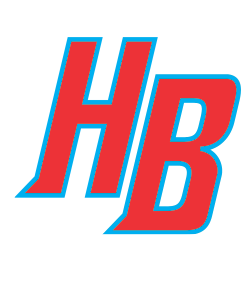 Horseshoe Bend School CampusPhone (256) 329-9110Fax      (256) 329-9119Horseshoe Bend SchoolHome of the GeneralsSchool HandbookNote from the Principal     Welcome to Horseshoe High School, home of the Generals. Horseshoe Bend School is built on pride and tradition. We work together as a family to provide the best opportunities for all students. The most important people in your life during these formative years are your parents, your teachers, and the spiritual leaders of your church. Listen to them. They deserve your respect. They have already completed their high school journey.      Make this year the most productive yet!  Only you have the power to determine your success or failure.  Good citizenship, character, an honest endeavor to learn, a cooperative attitude with classmates and teachers, punctuality, and commitment are some of the factors necessary for you to be successful in life!      The General Team looks forward to working with you this year.  We will assist you in every way possible.  Let’s make this the best year ever.  Go Generals!   Office: (256) 329-9110Fax: (256) 329-9119Principal:  Mrs. Christie Marvel Assistant Principal:  Ms. Lane Sanders  Assistant Principal: Mr. Sujindren Selvanayagam*******************************************************************************************School hours are from 7:35 am until 3:15 pm each day.  Students should NOT arrive earlier than 7:15 am nor remain on the campus later than 3:30 pm unless they are participating in a supervised school activity.  DOORS WILL NOT OPEN UNTIL 7:15 EACH SCHOOL DAY.  Supervision IS NOT provided for students who arrive before 7:15 am or remain later than 3:30 pm.  These procedures are designed for the safety and well-being of your children.***********************************************************************************************HORSESHOE BEND PHILOSOPHYThe faculty of Horseshoe Bend believes that it is the responsibility of the school to educate morally, socially, physically, and academically. We believe it is the obligation of the school to require all students to adhere to a code of conduct which leads to strong self-discipline and respect of authority. Our school strives to provide a progressive curriculum conducive to learning. We believe that our school should give each student the best foundation possible in the fundamental skills of reading, writing, and mathematics and that this is the prerequisite for all learning. Horseshoe Bend recognizes individual differences and provides appropriate educational experiences to meet these needs. Horseshoe Bend is proud to be a school that is a part of American democracy. It is the duty and responsibility of our faculty to promote an appreciation of American heritage.HORSESHOE BEND SCHOOL MISSION STATEMENTWe Learn Together!HORSESHOE BEND ALMA MATERTo Horseshoe Bend we proudly lend		So we will strive to keep aliveOur hand and hearts to build			The spirit of our pastTraditions strong and lasting long		And with each day new plans weRespect and honor yield.			Lay for memories that will last.As Generals into battle go,			We’ll share our lives, our hopes andOur swords & shield held high		Dreams, And pledge to do our bestFor we are free to seek & learn		To meet each day with faith & hopeThe world through watchful eyes		With those who’ve passed the test.ChorusOur colors are true: red, white and blue. Display our pride in all we say, in all we do.Horseshoe Bend, we pledge our minds and hearts to you. HORSESHOE BEND SCHOOLCode of Student Conduct and Student PoliciesThe Tallapoosa County School System seeks to offer students enrolled in Horseshoe Bend School the opportunity to learn in a pleasant, orderly and disciplined environment, free from distractions or disturbances that might interfere with the educational process.  The following policies and regulations ensure the maintenance of a proper atmosphere for learning.  All students abide by the regulations stated herein.EQUAL EDUCATIONAL OPPORTUNITIESIt shall be the policy of the Board that the Tallapoosa County School System shall place an equal emphasis upon the nondiscriminatory provision of educational opportunities for students and no person shall be denied the benefits of any education program or activity on the basis of race, color, disability, creed, national origin, age or sex.  Programs offered by school within the school system shall be open to all students in compliance with statutory and judicial requirements and Board policy.ROLES OF PARENTS, STUDENTS, AND SCHOOL PERSONNELCooperative efforts between the home and school maximize the opportunity for effective instruction.  Such efforts result in:PARENTS WHO:Maintain close communication with school personnel concerning their child’s performance and behaviorMake certain that their child attends school regularly and send a written note to school personnel when their child is absent or tardyHelp their child to stay healthy, neat and cleanSupply their child with materials needed for schoolworkCommunicate to school personnel any problem or condition that may affect their child or other children in the schoolSupply school personnel with current home and work telephone numbersSTUDENTS WHO:Attend all classes on time with the proper material needed for schoolworkShow respect for all people and propertyBehave in a safe, responsible manner and abide by all school rules and regulationsAssume responsibility for their own workAre healthy, clean, neat and properly dressedAvoid using profane language, making inflammatory statements or making obscene gesturesSee changes in an acceptable manner and through proper communications with school personnelSCHOOL PERSONNEL WHO:Maintain a proper environment for learningShow respect for all studentsOffer a varied curriculum that meets the needs of all studentsSupport the use of proper guidance proceduresStrive to maintain effective discipline through fair, impartial treatment of all studentsCommunicate periodically with parentsEncourage parental support of school activitiesInvite  student and parent input into the development of school rules and regulationsEncourage community involvement in improving the quality of lifeComply with the following idealsattend school regularly and on timecarry out assigned duties in an effective, efficient mannershow respect for all people and propertyavoid using profanity or making inflammatory statementsact in a professional, responsible mannerare healthy, neat, clean, and dressed professionallyfollow all Tallapoosa County Board of Education policies as well as school rules and regulationstake part in professional development activitiesemploy various disciplinary and guidance procedures such as:conferences and/or contact between administrator(s), parent(s), teacher(s), and student(s)referral to appropriate personnel for counseling, psychological evaluation or other needed serviceschanges in the student’s school programreferral of identified problems to proper community agenciesJURISDICTION OF THE BOARD OF EDUCATIONStudents enrolled in Horseshoe Bend School are subject to the policies of the Tallapoosa County Board of Education and to the rules and regulations of Horseshoe Bend School.  This jurisdiction extends to all school-sponsored activities, whether on the Horseshoe Bend School campus or not, which include but are not necessarily limited to the following:Transportation on school busesField TripsAthletic functionsClub or group meetingsSchool-sponsored social eventsTrips by groups representing the school system in educational eventsAll school rules and regulations apply to cars driven or parked on school property.Student Attendance – see Tallapoosa County HandbookBELL SCHEDULE7:35-9:05						First Block9:05-9:15						Locker and Snack9:15-10:35						Second Block10:40-12:25						Third Block12:30-1:50						Fourth Block1:55-3:15						Fifth BlockCHECK-OUT POLICYSchool Officials WILL NOT allow students to leave campus during the day without the following prearranged checkout or the parent, guardian, or custodian coming to school and personally signing the student out.  To prearrange a checkout, a parent, guardian, or custodian may come by the office earlier than the student will be leaving to sign him/her out.  Check-outs will count as one of the five parent notes used during the school year.  Please schedule appointments during times in which school is closed as much as possible.  No checkouts are to occur after 2:30 pm due to students moving to buses and safety concerns.Absences DefinedSchool Day Absence - A school day absence is defined as non-attendance for more than fifty (50%) percent of the regularly scheduled school day. To be counted present, a student must be present for more than fifty (50%) percent of the scheduled school day.Class Absence - A class absence is defined as non-attendance for more than fifty (50%) percent of a regularly scheduled class. To be counted present, a student must be present more than fifty (50%) percent of the scheduled class time. School Day Absence - A student must be present more than fifty percent (50%) of the school day to be counted present in the Attendance Register for the day.  However, students can lose credit by course due to check-ins and check-outs.Tardy  - A tardy is defined as a student's arrival after the official time set for the beginning of each respective school's regular daily activities. Students are required to report to school no later than the official beginning of the school day and to be on time for all classes during the day. Students arriving after school has begun must be checked in by a parent(s)/guardian(s)/custodian(s). Tardies are excused for the same reasons as absences. Only an excused tardy permits the make-up of assignments.  Principals, with the advice and counsel of staff members at respective schools, shall be responsible for establishing specific rules and regulations governing tardies. Parent notes for tardies count toward the 5-note limit each semester.UNEXCUSED TARDIESTardy to school and classes: 1st  - Student conference2nd - Parent notification3rd – After school detention4th – Office Referral (Pre-referral form with documentation of contact necessary)Consequences may be amended by administration as needed.Late Arrivals/Early DismissalsLate arrivals/early dismissals shall be considered unexcused absences from those class periods missed unless evidence is presented to the principal or designee by the parent(s)/guardian(s)/custodian(s) that the late arrival/early dismissal was for an excused reason. Students must make arrangements for late arrivals/early dismissals through the school office and in compliance with local school procedures: All students arriving late to school must check in with a parent/guardian/custodian. Parent notes for tardies count toward the 5-note limit each semester.Perfect Attendance AwardA Perfect Attendance Certificate shall be awarded only to those students who have attended school every day without check-ins or check-outs, during one school year. Attendance records from other school systems are reviewed for students enrolling after the beginning of the school year.  Students receiving the Perfect Attendance Certificate shall not have tardies, late arrivals/early dismissals. TRUANCYTruancy is an unlawful absence from school. Alabama law states that the parent or legal guardian is responsible for seeing that a child attends school regularly until the child is seventeen years of age. If a student under seventeen years of age is truant, the parent or guardian may be guilty of a misdemeanor and may be subject to punishment by law. If the parent or guardian files a written statement in court that he/she is unable to control the student, the student may be subject to action of the juvenile court.School Participation ActivitiesStudents who are absent from school for an excused or unexcused absence shall not participate in any school extracurricular or co-curricular activities that day (including athletic events, band, cheerleading, club activities, etc).School-Sponsored ActivitiesAny student participating in off-campus activities, under the sponsorship of the school, is required to have written permission from parent(s)/guardian(s)/custodian(s). Students must arrange to make up assignments missed while participating in school-sponsored or sanctioned activities.  Students who are failing classes and/or students who have excessive absences will remain on campus for tutoring/make-up work.  In the case of on-campus club activities, individual teachers, with the approval of the principal, have the option to deny permission for selected students to participate for the same reasons they might deny permission for selected students to participate in off-campus activities.  It is the responsibility of the student to inform all teachers prior to the activity and arrange for making up all work missed. Students who are away from school or class due to participation in official school-sponsored activities shall be marked present and allowed to make up missed work. EMERGENCY-FIRE-SEVERE WEATHEREach student must cooperate fully with the teacher in charge whenever need exists to evacuate the room or building. Teachers will be instructed on proper procedures and everyone is to act accordingly with safety always in mind.GRADUATIONA graduating senior needing only one course to graduate, may enroll for only that course provided they give verification to the principal of either employment or enrollment in college/vocational school. A student at HBS must enroll in a minimum of three courses for participation in any band or AHSAA activity. Any student who registers and attends classes, then decides to stop attending after an extracurricular season has ended, will be assigned a final grade of "F' for each of those courses not completed.  Any student failing to pay fees by the last day of the school year will have a "0" recorded for that class.  No Seniors can walk or graduate owing fees.STUDENT PROGRAMS ANDEXTRACURRICULAR ACTIVITIESInformation pertaining to the availability of all special programs and extracurricular activities at Horseshoe High School will be posted on social media and/or in student announcements. It will be the responsibility of the sponsor or coach to post these notices. Information will be provided as to the program or activity offered, the name of the sponsor or coach and how students may apply and participate. All students are encouraged to participate in school programs and activities.PARTICIPATION IN EXTRACURRICULAR ACTIVITIESA student must be in attendance at least fifty (50%) percent of the regular school day in order to participate in a school-sponsored activity on the same school day. This policy applies to student participation in activities scheduled during or after regular school hours.BUS RIDERSSchool officials will not allow students to ride a different bus without first securing permission from the student’s parent or legal guardian.  We must have a note from the parent hand-delivered by the student or faxed directly to the school office no later than 2:00 p.m. This ensures that we can contact the parent by phone to verify the note and still get the student to the appropriate designation before we begin end of day dismissal.  STUDENT DRIVERS All students who intend to drive to school during the school year need to fill out a permission form and provide proof of insurance. This form, once approved, gives you the privilege of driving to school. This privilege may be revoked if it is deemed by any staff member that you are driving in an unsafe manner. All traffic laws must be followed. No reckless driving will be tolerated. No loud music will be allowed on campus.  Violations will be handled as follows: 1st Violation 	Written documentation and parental conference.2nd Violation 	Driving privilege revoked for a month.3rd Violation 	Driving privilege revoked for a year.**Consequences may be amended by administration as needed.All vehicles driven by visitors or guests must park in the front parking lot during school hours (7:15 a.m. to 2:30 p.m.).  Parking in undesignated areas or in an inappropriate manner is cause for revocation of parking privileges on campus.  No person should park in a manner to prohibit the smooth arrival and dismissal of HBS students.  All school rules still apply.PICK-UP AND DROP-OFFMorning Drop-off  is located at the front of the main high school building.  Single car-rider pick-up is at the main high school building in the afternoon.  Multiple car rider pick-up is at the new auditorium.  Please follow signs and directions on the first day. All persons dropping off or picking up students must remain in the vehicle at all times. If your son/daughter is to be picked up by someone else, he/she must have written permission from the parent/guardian and approval from the main office.   All visitors must go to the front office to get a visitor's pass when exiting a vehicle for school business. Any visitor without a pass will go to the office or leave the property.  WITHDRAWALSStudents who withdraw must pick up a withdrawal slip from the counselor.  Notification of enrollment in another school must be received within two weeks or the student will be referred to appropriate personnel for failure being enrolled, pursuant to state law.REPORT CARDS-PROGRESS REPORTSStudents’ progress is reported every three weeks for all students.  Parents may use PowerSchool to monitor up-to-date progress.  Parental inquiries are encouraged and log-on certification is available for immediate feedback.  At the end of each grading period, report cards will be sent home by each student.  The parent must pick up report cards after the fourth grading period.  Retention – See Tallapoosa County Handbook.  ***Over 10 unexcused absences per course may result in retention (1-8) or course failure (9-12).Special Education, Section 504 Services, RTI, Exception Educational Services, Gifted – see Tallapoosa County Handbook. TITLE I SERVICESAccording to the U.S. Department of Education the purpose of Title 1 funding, “is to ensure that all children have a fair, equal, and significant opportunity to obtain a high quality education and reach, at minimum, proficiency on challenging state academic achievement standards and state academic assessments.”  The basic principles of Title 1 state that schools with low income students will receive supplemental funds to assist in meeting student’s educational goals. Low-income students are determined by the number of students enrolled in the free and reduced lunch program. For an entire school to qualify for Title I funds, at least 40% of students must enroll in the free and reduced lunch program.  If you seek any further information about how Title I funds are used at Horseshoe Bend High School please attend the Title I school-wide meeting.  You may also contact the school at 334-257-1670.  COMPLAINTS AND GRIEVANCESGrievance Policy and Procedures are available from the Principal’s Office or in the County Handbook.SEARCHES BY SCHOOL OFFICIALSSchool administrators and/or their designated representatives have the authority to conduct a reasonable search of students, their possessions, their lockers, and their automobiles when on school property or property being used by the school. The administrator is required to have only reasonable suspicion to conduct such searches.  DISCIPLINEParents are expected to be active partners in the discipline of their children.  Students who violate rules and the Code of Conduct will be disciplined using the Tallapoosa County Code of Conduct as a guide.Class I offenses per Tallapoosa County Code of Conduct such as visible or use of cell phones or electronic devices, sleeping in class, classroom violations and tardies, etc. will follow the procedures below.  Dress Code violations will follow the same procedures with the exception that students may be placed in ISI until compliance with dress code is met.  Class II and Class III offenses will be sent directly to the office. Consequences may be amended by administration as needed.1st  - Student conference2nd - Parent notification3rd – After school detention4th – Office Referral (Pre-referral form with documentation of contact necessary)CELL PHONE POLICYHBS takes pride in the academic success of our students.  Student may bring their cell phone to campus each day.  Upon arrival, students in grades preK through 5th grade must place their phone in their bookbag where it will remain for the rest of the day.  Students in grades 6th through 12th must place their cell phone in their locker for the remainder of the day.  Parents may notify the front office at 256-329-9110 if an emergency arises during the school day involving their child.  If a student is caught with a cell phone in his/her possession after 7:45 a.m. the following procedures will be put in place.1st offense - student conference, parent contact and collect cell phone for the remainder of the day2nd offense - collect cell phone for a parent to pick up at the end of the day, parent conference3rd offense - office referralDISCIPLINARY ACTIONSDepending upon the severity and individual circumstances involved. The principal or her designee has the following options for punitive action. Other alternatives can be utilized beyond the list below. The administration reserves the right to interpret and implement the rules and policies stated in the handbook. Required Student Resource MeetingAny student who receives his/her third referral is automatically required to attend a Student Resource Meeting with his guardian.  It will be held on the second Wednesday each month beginning at 4:00 p.m. in the high school office.  This meeting will allow the student and parent/guardian to learn about all the resources available to assist the student with his behavior and education.  In addition, information is to be presented that enables all parties to understand the legal and civil ramifications that could occur if the student continues to present negative circumstances which disrupt the learning atmosphere at Horseshoe Bend School. School Bus SuspensionThe principal or her designee has the authority to deny a student the privilege of riding a school bus. This denial, based on the misconduct of the student, will be for a reasonable and specified period of time. An attempt will be made to contact parents in cases of school bus suspension.Physical RestraintAny employee of the Board of Education (including bus drivers) has the authority to use reasonable physical force to restrain a student from abusing or attempting to abuse himself/herself, other students, teachers, administrators, parents, or other staff members. This action may be taken when it is “necessary" to maintain discipline or to enforce school rules and must be done in a reasonable fashion to protect all parties involved. Law officials may be called to assist in the enforcement of this action.Corporal PunishmentSee County PolicyIn-School/Period InterventionIn-school or period intervention is the removal of a student from regular classes and placed in another location. The student is isolated and works on independent study. Students assigned to ISI or period intervention are permitted to make up work missed from regular classes.  Any student who is in ISI (in school intervention) for half the day on the day of an extracurricular activity will NOT be able to participate.Disciplinary Work AssignmentThe principal or her designee has the authority to assign supervised activities related to the upkeep and maintenance of school facilities for a reasonable and specified period of time. The parent(s) will be notified as to the student's placement in a work assignment and will be responsible for transportation, if such work assignment is after school.Parent ShadowingThe principal or her designee may require a parent/guardian to attend school with the student.  The parent/guardian will be required to follow the student around to all classes and activities and monitor the student’s performance and behavior.  After School DetentionStudents may be assigned After School Detention.  If the student is not on time, they will need not attend, and consequences for being absent will be assigned.Suspension - Out of SchoolSuspension is defined as the temporary removal of a student from a school for violation of school rules or regulations. The principal or her designee has the authority to suspend a student from school. The suspension will be in accordance with prescribed due process.ExpulsionExpulsion is defined as the removal of a student from a school for violation of school rules or regulations for a period of time prescribed by Board policy relating to due process. The principal or her designee has the responsibility to recommend student expulsion to the Superintendent for Board action.Administrative HearingAn administrative hearing involving a recommendation for expulsion will be conducted at the request of the parent to determine whether the recommendation warrants presentation to the Superintendent for Board action.PROCEDURES FOR THE ADMINISTRATION OF SUSPENSION AND EXPULSIONA student recommended for suspension or expulsion will be made aware of the charges and given an opportunity to respond. Anytime an action warrants suspension or expulsion, a reasonable effort will be made to contact the parents by telephone and by written notice delivered by the student and/or U.S. Mail.  The student is responsible for notifying his parents of all written communications from the school. Failure to do so may result in further disciplinary action.